Access box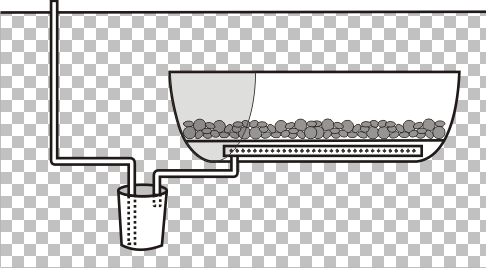 PVC Pipe w/3/8” tubinginside forpump-outGround levelOne half of a 55 g drum River Rock / Pebbles5 gal pailInlet from catch basinPVC 1½” Perforated w/mesh screen over itFigure 1. General schematic of drainage lysimeter construction.